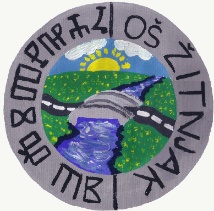 OSNOVNA ŠKOLA ŽITNJAKI.PETRUŠEVEC 110 000 ZAGREBPROTOKOL ZA PONAŠANJE UČENIKA TIJEKOM VOŽNJE U ŠKOLSKOM AUTOBUSUOvaj Protokol sačinjen je isključivo za potrebe OŠ Žitnjak, Zagreb a odnosi se na ponašanje učenika putnika tijekom vožnje u školskom autobusu ZET-a.Prijevoz putnika obavlja se prema Pravilima o prijevozu putnika, a prema redu vožnje koji na početku školske godine utvrđuju ZET i ravnatelj škole.Pri dolasku ili odlasku, učenici u autobus ulaze i izlaze na označenim autobusnim stajalištima i na autobusnom ugibalištu ispred škole u vrijeme koje je naznačeno u redu vožnje.Tijekom vožnje u autobusu učenici su dužni pridržavati se pravila o ponašanju putnika u javnom prijevozu kao i ovoga Protokola. Radi sigurnosti tijekom vožnje, učenici su dužni sjediti ili se čvrsto držati. Nije dopušteno hodati, otvarati prozore, vikati, gurati se, tući se i ometati vozača.Brigu o izvršavanju Protokola voditi će vozač autobusa uz suradnju sa Školom. Za svako neprimjereno ponašanje obavijestiti će Školu. Za svako ponašanje koje je ekscesivno i zahtjeva hitru reakciju, te je ugrožavajuće za ostale putnike, vozača ili ZET-ovu imovinu vozač će zaustaviti vozilo, kontaktirati hitnu pomoć i policiju. Navedeni će postupati dalje prema svom protokolu.Za učenike koji su prijavljeni provest će se razgovor s roditeljima te ih upozoriti na obvezu pristojnog ponašanja u autobusu.U slučaju ponovljenog kršenja odredbi Protokola roditelj preuzima obvezu prijevoza svog djeteta u školu, o svom trošku, u trajanju od tjedan dana.Ako učenik putnik, unatoč poduzetim mjerama iz točke 6. i 7. Protokola, nastavi s neprimjerenim ponašanjem, Učiteljsko vijeće može donijeti odluku o zabrani prijevoza za tog učenika do kraja tekuće školske godine.Na kraju svake školske godine ravnatelj će nagraditi i javno pohvaliti onog učenika koji se uzorno ponašao tijekom vožnje, a na prijedlog svih učenika putnika.Ovaj Protokol sastavni je dio Kućnog reda OŠ Žitnjak, Zagreb.R A V N A T E LJ_________________________dipl. kat. Ivica Galeković